Grad Koprivnica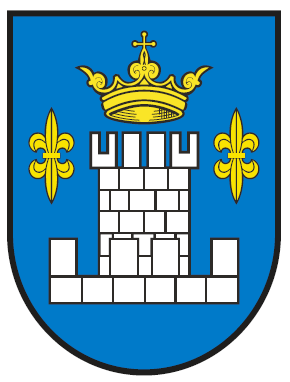 Javni poziv za razvoj kapaciteta organizacija civilnog društva 1. IZMJENAUPUTA ZA PRIJAVITELJE
Datum objave poziva: 15.01.2024.Rok za dostavu prijava: 15.12.2024., odnosno do utrošenja sredstava po Javnom pozivuNa temelju Zaključka o izmjeni Zaključka o raspisivanju Javnog poziva za razvoj kapaciteta organizacija civilnog društva, KLASA: 230-01/24-05/0001, URBROJ: 2137-1-06-02/8-24-6, objavljuje seIZMJENE UPUTA ZA PRIJAVITELJEJavnog poziva za razvoj kapaciteta organizacija civilnog društvaI.	U Uputama za prijavitelje u točki 2. Tehnička oprema kod točke b) brišu se riječi: „maksimalno dva (2) zahtjeva za korištenje“ i zamjenjuju se riječima: „neograničen broj zahtjeva“.U točki 2. Tehnička oprema kod točke c) brišu se riječi: „maksimalno tri (3) zahtjeva za korištenje“ i zamjenjuju se riječima: „neograničen broj zahtjeva“.II.	Ostale točke Uputa za prijavitelje ostaju neizmjenjene.UPRAVNI ODJEL ZA DRUŠTVENE DJELATNOSTI